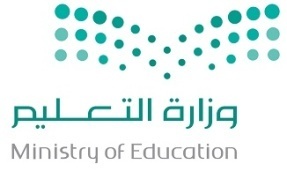 اختبار منتصف الدراسات الإسلامية الصف الصف الرابع ابتدائي الفصل الدراسي الثالث العام ١٤٤٥هـالسؤال الأول : اختاري الإجابة الصحيحة فيما يلي :السؤال الثاني : اكملي الفراغات التالية :1 - صلاة الجماعة واجبة على ……………… في المساجد ٢- تفضل صلاة الجماعة على صلاة الفرد ……………… درجة ٣- كان النبي ( صلى الله عليه وسلم ) إذا أراد الدخول على أحد استأذن ……………… مرات٤- أجر من قال ( السلام عليكم ورحمة الله وبركاته ) ……………… حسنة ٥- من آداب الاستئذان …………………………………………السؤال الثالث : ضع الرقم من العمود ( أ ) أمام ما يناسبه من العمود ( ب ) :مع تمنياتي للجميع بالتوفيقمعلم/ـة المادة : …………………………        أولاً : ضع دائرة حول الإجابة الصحيحة فيما يلي .       ثانياً: ضع علامة( √) أمام العبارة الصحيحة وعلامة( X )أمام العبارة الخاطئة                                                                         10          ثالثا : اذكر ثلاثة مواضع للسلام .  1_ ................................................   2- ...............................................   3- .................................................... انتهت الأسئلة ـــــــــــــــــــــــــــــــــــــــــــــــــــــــــــــــــــــــــــــــــــــــــــــــــــــــــــــــــــــــــــــــــــــــــــــــــــــــــــــــــــــــــــــــ      اختبار منتصف الفترة مادة ( الدراسات الإسلامية ) للصف الرابع –الفصل الدراسي الثالث للعام 1444هـ السؤال الأول :  اختاري الإجابة الصحيحة  فيما يلي : (الذي اتصف بالرحمة الواسعة ) هو معنى اسم الله :    الرحمن                      العليم                                 القدير  معنى اسم الله (القدير) :      الذي يرى ويبصر كل شيء                  السالم من العيوب والنقائص               الذي اتصف بالقدرة الكاملة  لفظ السلام الوارد عن النبي (صلى الله عليه وسلم ) :   مرحبا                              مساء الخير                              السلام عليكم ورحمة الله وبركاتة  من المواضع التي يشرع فيها السلام :    عند النوم                                      عند الإنصراف                 عند الأكل   من غروب الشمس الى أن يغيب الشفق الأحمر وقت صلاة ..      العشاء                                    المغرب                             العصر __________________________________________________________________   السؤال الثاني : اكملي الفراغات التالية : 1-صلاة الجماعة واجبة على ....................في المساجد 02-تفضل صلاة الجماعة على صلاة الفرد بـ................. درجة 0 3-كان النبي (صلى الله عليه وسلم ) إذا أراد الدخول على أحد استأذن .................... مرات 0 4-أجر من قال ( السلام عليكم ورحمة الله وبركاته) .................... حسنة 0  5-من آداب الاستئذان ....................................................... 0ــــــــــــــــــــــــــــــــــــــــــــــــــــــــــــــــــــــــــــــــــــــــــــــــــــــــــــــــــــــــــــــــــــــــــــــــــــــــــــــــــــــــــــــــــــــــــــــــــ  السؤال الثالث :  ضع الرقم من العمود (أ) أمام ما يناسبه من العمود (ب) : أسم الطالب/ـة……………………….…………………………….………………………1- ( الذي اتصف بالرحمة الواسعة ) هو معنى اسم الله :1- ( الذي اتصف بالرحمة الواسعة ) هو معنى اسم الله :1- ( الذي اتصف بالرحمة الواسعة ) هو معنى اسم الله :( أ ) الرحمن( ب ) العليم ( ج ) القدير٢- معنى اسم الله (القدير) :٢- معنى اسم الله (القدير) :٢- معنى اسم الله (القدير) :( أ ) الذي يرى ويبصر كل شيء( ب ) السالم من العيوب والنقائص( ج ) الذي اتصف بالقدرة الكاملة٣- لفظ السلام الوارد عن النبي ( صلى الله عليه وسلم ) :٣- لفظ السلام الوارد عن النبي ( صلى الله عليه وسلم ) :٣- لفظ السلام الوارد عن النبي ( صلى الله عليه وسلم ) :( أ ) مرحبا ( ب ) مساء الخير ( ج ) السلام عليكم ورحمة الله وبركاته٤- من المواضع التي يشرع فيها السلام :٤- من المواضع التي يشرع فيها السلام :٤- من المواضع التي يشرع فيها السلام :( أ ) عند النوم( ب ) عند الإنصراف ( ج ) عند الأكل٥- من غروب الشمس الى أن يغيب الشفق الأحمر وقت صلاة ...٥- من غروب الشمس الى أن يغيب الشفق الأحمر وقت صلاة ...٥- من غروب الشمس الى أن يغيب الشفق الأحمر وقت صلاة ...( أ ) العشاء ( ب ) المغرب ( ج ) العصر( أ )( ب )١- من نام عن صلاة أو نسيهاعمر بن الخطاب٢- تأخير الصلاة عن وقتها بدون عذرعبد الرحمن بن صخر الدوسي٣- الذي يرى ويبصر كل شيء معنى اسم اللهاحياء الموتى٤- من الأمثلة على قدرة الله قدرته علىالبصير٥- الصحابي الجليل أبو هريرة اسمه محرميصليها متى ماذكرها لا كفارة لها إلا ذلكبسـم الله الـرحـمــن الـرحــيـم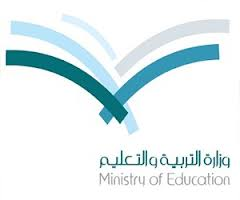 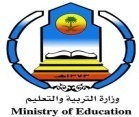 الـمـمـلكــــة الـعـــربيـــة الـسـعــــوديـــــة                                                                 المادة  :  الدراسات الإسلامية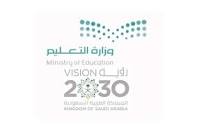        وزارة الـتـعــلـيـــــــــــم                                                                              الزمن  :    45 دقيقة الإدارة العامة للـتـعـلـيــــم  بـ                                                                              الصف  :  الرابـــع          مــدرســـة :                                                                      	                                     اختبار الفترة الأولى الفصل الدراسي الثالث للعام 1444              الدرجة الكلية         20	اسم الطالب  : ..........................................................................................................................................                                                 درجة الطالب من غروب الشمس إلى أن يغيب الشفق الأحمر  :   وقت صلاة ....   أ – الفجر                               ب -  الظهر                                    ج-  المغرب صلاة الجماعة أفضل من صلاة الفرد :   أ – بسبع وعشرين درجة              ب – بثلاث وعشرين درجة                  ج- بثمان وعشرين درجةاسم جامع لجميع أسماء الله الحسنى والصفات العلى  : أ -  الله                                  ب -  الغفور                                  ج-  العليم             إذا أردت الدخول على أحد فإني أستأذن :  أ -  ثلاث مرات                       ب – خمس مرات                             ج- مرة واحدة                      معنى كلمة  ( أدلكم  ) في قول الرسول صلى الله عليه وسلم ( أولا أدلكم على شيء إذا فعلتموه تحاببتم .....أرشدكم                            ب- أخرجكم                                   ج- أترككم حكم تأخير الصلاة عن وقتها .محرم                            ب- يجوز                                       ج- واجب الذي أوجد المخلوقات من العدم : هو معنى لاسم الكريم                              ب- الخالق                                    ج- الرازق 1لا يوجد فرق بين صلاة الجماعة وصلاة الفرد في الدرجات.2يبدأ وقت صلاة الظهر من طلوع الشمس إلى اصفرار الشمس.3عدد أسماء الله الحسنى تسعة وتسعين أسما .4أجر من قال ( السلام عليكم ورحمة الله وبركاته ) هو عشر حسنات فقط .5كان الرسول صلى الله عليه وسلم يسلم على الصغير والكبير .6إذا طرقت الباب على أحد فإني أقف أمام الباب .7معنى العليم هو : الذي يعلم كل شيء في الماضي والحاضر والمستقبل.8أسماء الله كلها حسنى .9من آداب دخول المسجد تقديم الرجل اليسرى عند الدخول .10من نسي الصلاة أو نام عنها فعليه أن  يصليها مباشرة إذا تذكرها أو استيقظ من نومهالرقم                (  أ )                      (ب) 1من نام عن صلاة أو نسيها   عمر بن الخطاب 2تأخير الصلاة عن وقتها بدون عذر    عبدالرحمن بن صخر الدوسي 3(الذي يرى ويبصر كل شئء) معنى اسم الله ..  احيـــاء الموتى 4من الأمثلة على قدرة الله قدرته على    البصير 5الصحابي الجليل أبو هريرة اسمه ..     محرم      يصليها متى ماذكرها لا كفارة لها إلا ذلك 